	В связи с изменением действующего законодательства и руководствуясь  пунктом 6 статьи 15 Федерального закона от 02.03.2007 г. № 25-ФЗ «О муниципальной службе в Российской Федерации», Ужурский районный Совет депутатов РЕШИЛ:1. Признать утратившим силу решение районного Совета депутатов от 09.03.2010 г. № 40-408р «Об утверждении Положения о проверке достоверности и полноты сведений, представляемых гражданами, претендующими на замещение должностей муниципальной службы и муниципальными служащими, и соблюдения муниципальными служащими требований к служебному поведению».2. Решение вступает в силу в день, следующий за днем его официального опубликования в газете «Сибирский хлебороб».Председатель Ужурского районногоСовета депутатов, глава района 				            Г.Н. КузнецоваПодписано:г. Ужур, 24.09.2012, № 30-205р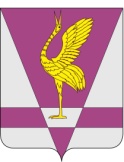 РОССИЙСКАЯ ФЕДЕРАЦИЯКРАСНОЯРСКИЙ КРАЙУЖУРСКИЙ РАЙОННЫЙ СОВЕТДЕПУТАТОВРЕШЕНИЕРОССИЙСКАЯ ФЕДЕРАЦИЯКРАСНОЯРСКИЙ КРАЙУЖУРСКИЙ РАЙОННЫЙ СОВЕТДЕПУТАТОВРЕШЕНИЕРОССИЙСКАЯ ФЕДЕРАЦИЯКРАСНОЯРСКИЙ КРАЙУЖУРСКИЙ РАЙОННЫЙ СОВЕТДЕПУТАТОВРЕШЕНИЕ19.09.2012 г.г. Ужур№ 30-205рО признании утратившим силу решения от 09.03.2010 г.  № 40-408р О признании утратившим силу решения от 09.03.2010 г.  № 40-408р О признании утратившим силу решения от 09.03.2010 г.  № 40-408р 